N°:      073FECHA:  24 de Julio		             DE: Directoras de grupo K3 A-B (Francy Escobar – Alexandra Rendón)PARA:    Padres de familia                      Asunto: Circular de la semana  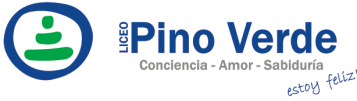 REGISTROISO-BPMCIRCULARAF-RG-13REGISTROISO-BPMCIRCULARVersión 3REGISTROISO-BPMCIRCULARJulio de 2011UNIT OF INQUIRYSPECIAL ACTIVITIESHOMEWORK/RECOMMENDATIONSNOTESCómo nos organizamos.Conceptos:Conexión-Cambio-PerspectivaHabilidad:Autocontrol.Actitud:Tolerancia.Durante la próxima semana estaremos trabajando sobre cómo se organizan las personas dentro de una comunidad.JULIO 25SHOW AND TELL: Enviar en un octavo de cartulina, láminas o fotos del trabajo que hacen papá y mamá. Se les preguntará: ¿Qué hacen? ¿En qué lugar?JULIO 26Familia invitada: Padres de Nicolás Zapata Gonzales.JULIO 27Salida pedagógica. Información completa en vía correo electrónico.ACOMPAÑAMIENTORecordar los colores en inglés.CANCIÓN DE APOYOhttps://www.youtube.com/watch?v=bqhInQRrc08&list=PL0okTtWbgZcZK3zK-LSbPqxl5o2tl7ZXz&index=18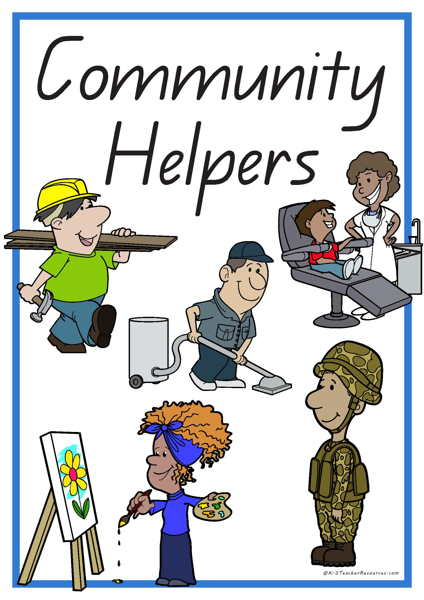 MUY IMPORTANTE:* Los niños que vienen en carro particular deben ingresar a las 8AM en punto, traerlos antes o después de esta hora interfiere con el normal desarrollo de la jornada escolar. Recordamos que los niños deben bajar a los salones en compañía de los profesores y auxiliares que están recibiéndolos en el parqueadero.*El día del juguete es el VIERNES (FRIDAY)El juguete no debe ser costoso y debe estar marcado.Gracias por su colaboración.